Конкурс инклюзивных инициатив местных сообществЦель конкурса: привлечение внимания местных сообществ к инклюзивным практикам и их популяризацияЦель конкурса: привлечение внимания местных сообществ к инклюзивным практикам и их популяризация.- Подача заявок: 22.03.-26.04.2024- Оценка заявок: 23.04-22.05.2024- Подведение итогов: 22.05-29.05.2024- Заключение договоров с Победителями и реализация проектов: 30.05-01.12.2024Подробнее: https://x5.открытодлявсех.рф/  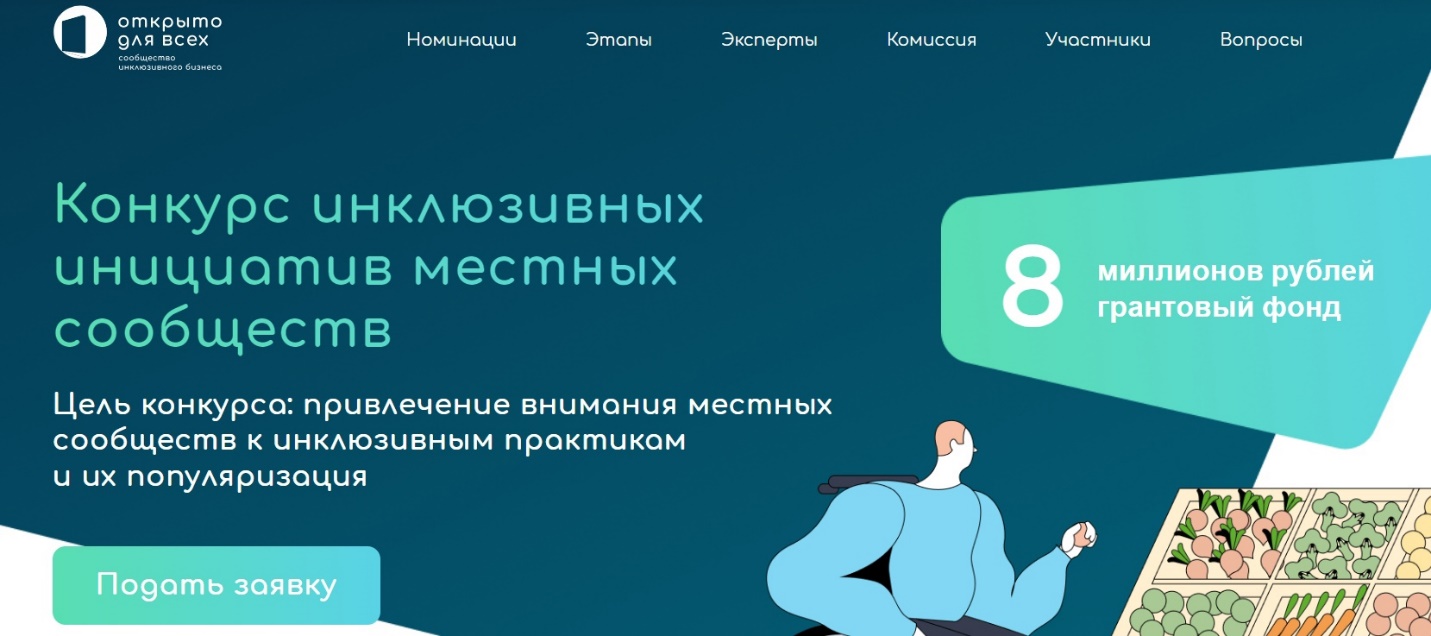 